Unit 8 Lesson 7: ¿Qué es un arreglo?WU Cuál es diferente: Colecciones de fichas (Warm up)Student Task Statement¿Cuál es diferente?A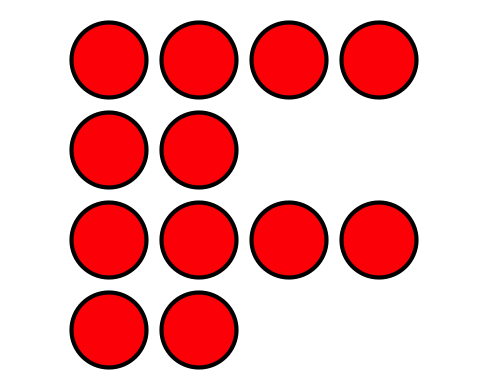 B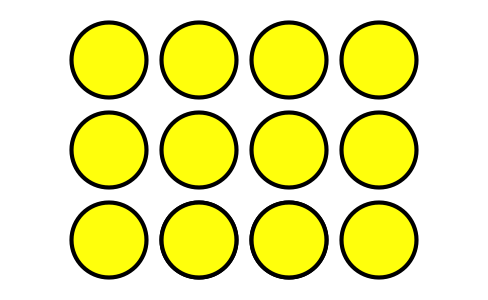 C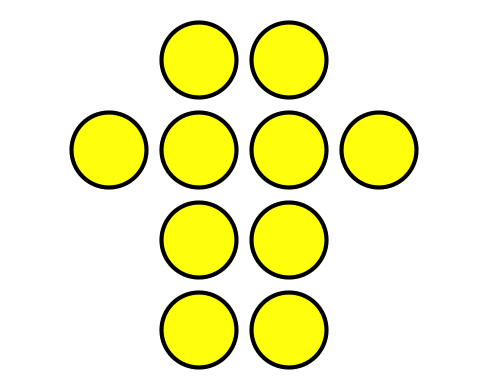 D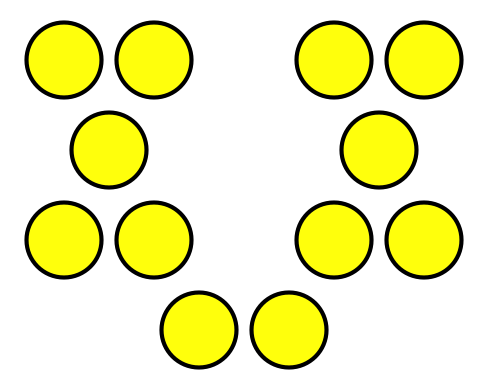 1 ¿Qué es un arreglo?Images for Launch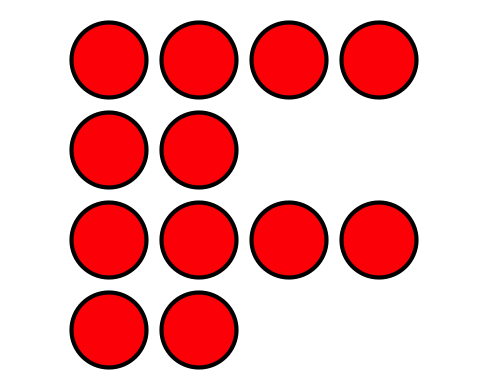 Student Task StatementOrganiza cada grupo de fichas en filas iguales, sin usar fichas adicionales.¿Cuántas fichas hay en total? _____Muestra cómo organizaste las fichas. Usa palabras, dibujos o números.¿Cuántas fichas hay en total? _____Muestra cómo organizaste las fichas. Usa palabras, dibujos o números.¿Cuántas fichas hay en total? _____Muestra cómo organizaste las fichas. Usa palabras, dibujos o números.Activity Synthesis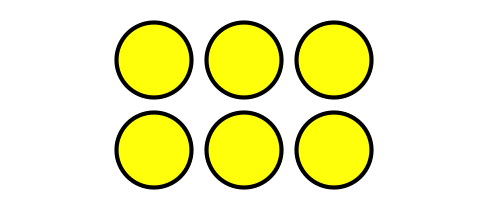 2 Filas de fichasImages for Launch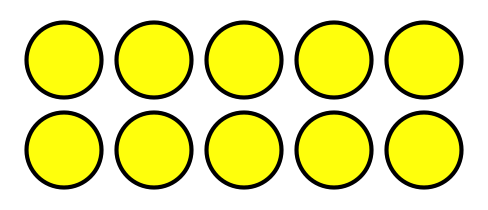 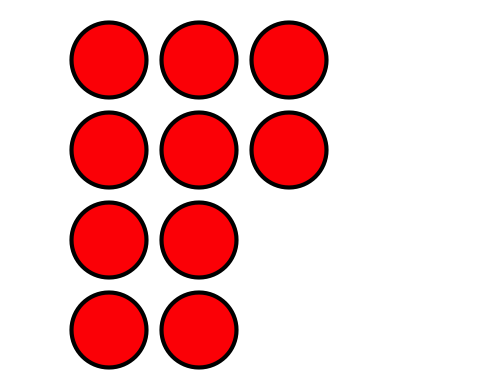 Student Task Statement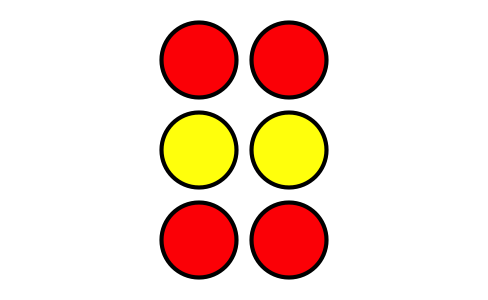 ¿Cuántas filas hay en este arreglo?¿Cuántas fichas hay en cada fila?¿Cuántas fichas hay en total?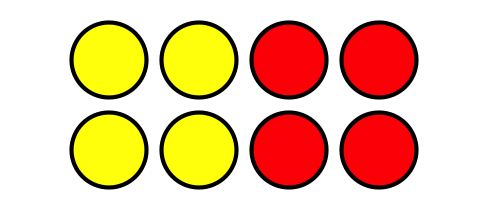 ¿Cuántas filas hay en este arreglo?¿Cuántas fichas hay en cada fila?¿Cuántas fichas hay en total?Usa 6 fichas para hacer 2 filas que tengan el mismo número de fichas cada una. ¿Cuántas fichas hay en cada fila?Usa 20 fichas para hacer 4 filas que tengan el mismo número de fichas cada una. ¿Cuántas fichas hay en cada fila?Images for Activity Synthesis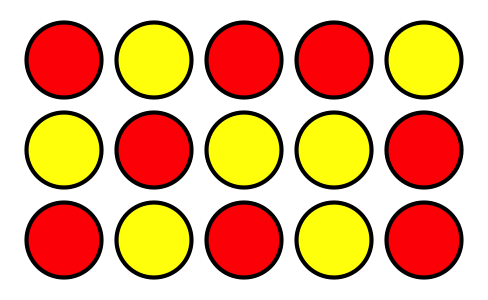 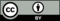 © CC BY 2021 Illustrative Mathematics®